Гостиничный комплекс «Новый Петергоф»    ЗАО «Звезда Петергофа», ИНН 7703647605, КПП 781901001, ОГРН 1077761878260 Россия, 198510, г. Санкт-Петербург, г. Петергоф, Санкт-Петербургский пр., д. 34 Тел. +7(812)319-10-10 www.new-peterhof.com e-mail: info@new-peterhof-hotel.com Бланк бронирования Название мероприятия: Издательский Дом СФЕРА Даты проведения мероприятия: 04 -05 июля 2018 года Специальные цены действуют при бронировании номеров до 25/06/2018.   C 25/06/2018 отель оставляет за собой право подтверждать номера только при их наличии и по открытым тарифам на день бронирования. Пожалуйста, заполните данную форму и направьте 	Email  reservation@new-peterhof-hotel.com    заполненный и подписанный бланк в отдел бронирования: 	Teл.     +7 (812) 319 10 90 Все цены указаны за номер в сутки. Завтрак «шведский стол», 18% НДС включены в стоимость. Посещение бассейна, саун и хамама включено в стоимость с 07:30 до 10:00 для стандартного номера, с 07:30 до 16:00 для улучшенного номера, с 07:30 до 23:00 для номера Люкс. 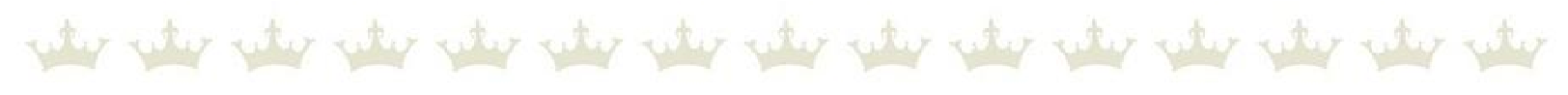 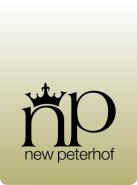 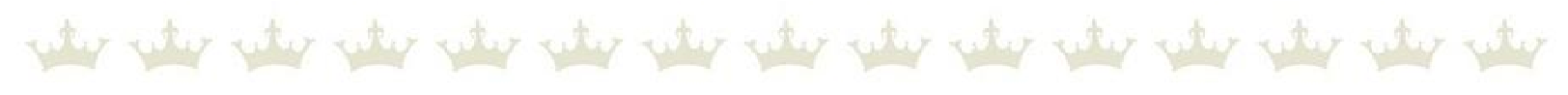 Стандартное время заезда после 14:00, время выезда до 12:00. Способ оплаты: Внесение полной предоплаты является обязательным условием для бронирования номеров по специальным ценам. Предоплата должна быть внесена не позднее 13/06/18. При бронировании номера после 13/06/18 необходима предоплата в день бронирования. Условия отмены бронирования ☞  При отмене номера в срок 30 – 21 дней до заезда взимается штраф в размере 50% стоимости одних суток проживания ☞  При отмене номера в срок 20 – 15 дней до заезда взимается штраф в размере 100% стоимости одних суток проживания ☞  При отмене номера в срок 14 – 8  дней до заезда взимается штраф в размере 50% стоимости за весь период проживания (не менее одних суток) ☞  При отмене номера менее чем за 7 дней до заезда взимается штраф в размере 100% стоимости за весь период проживания ☞  Незаезд и ранний выезд приравниваются к отмене бронирования Настоящим держатель банковской карты разрешает ЗАО «Звезда Петергофа» (отель «Новый Петергоф») списать с указанной карты денежные средства в размере ______________ (_______________________) рублей. (заполняется в случае оплаты банковской картой). Я ознакомлен с условиями бронирования и отмены, а также с условиями внесения предоплаты  и согласен с ними:  Ф.И.О:                                                                                            Дата:                      _ Имя Гость №1 Гость №1 Гость №2 Фамилия Компания Конт.телефон E-mail Дата и ориент. время заезда Ранний заезд после 7:00 (стоимость полных суток, вкл.завтрак) Ранний заезд до 7:00 (стоимость полных суток, вкл.завтрак) Ранний заезд после 7:00 (стоимость полных суток, вкл.завтрак) Ранний заезд до 7:00 (стоимость полных суток, вкл.завтрак) Дата и ориент. время отъезда Поздний выезд до 18:00 (стоимость полных суток) Поздний выезд после 18:00 (стоимость полных суток) Поздний выезд до 18:00 (стоимость полных суток) Поздний выезд после 18:00 (стоимость полных суток) Стоимость номера  Стандартный одноместный  4 600 руб. Стандартный двухместный  5 500 руб. Улучшенный одноместный  5 800 руб. Улучшенный двухместный  6 700 руб. Люкс под одноместное размещение  10 600 руб. Люкс под двухместное размещение  11 500 руб. 1. Банковский перевод Просьба направить реквизиты для выставления счета 2. Банковская карта  (Необходимо приложить копию  первой страницы паспорта и лицевой стороны банковской карты) Имя владельца карты: 2. Банковская карта  (Необходимо приложить копию  первой страницы паспорта и лицевой стороны банковской карты) Номер карты: 2. Банковская карта  (Необходимо приложить копию  первой страницы паспорта и лицевой стороны банковской карты) Срок окончания действия карты: 